SPIERGROEPEN  (ZELF INVULLEN)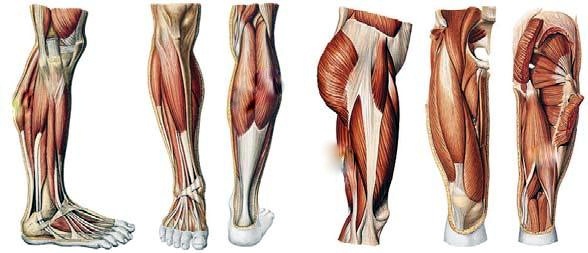 Afvoerders van het dijbeen / 3 spieren:1.2.3.Aanvoerders van het dijbeen / 4 spieren:1.2.3.4.Ventrale spiergroep onderbeen / 3 spieren/dorsaalflexoren:1.2.3.Dorsale spiergroep onderbeen / 5 spieren/plantairflexoren1.2.3.4.5.Laterale spiergroep onderbeen / 2 spieren plantairflexoren/pronatoren:1.2.Supinatoren van de voet / 5 spieren:1.2.3.4.5.Pronatoren van de voet / 3 spieren:1.2.3.